Dopad zákona o ochraně oznamovatelů (zákon č. 171/2023 Sb.) na povinné osoby podle AML zákona ÚvodPovinným osobám podle zákona č. 253/2008 Sb., o některých opatřeních proti legalizaci výnosů z trestné činnosti a financování terorismu (dále jen „AML zákon“) vzniká povinnost zavést vnitřní oznamovací systém, avšak při jeho zřizování nepostupují podle zákona č. 171/2023 Sb., o ochraně oznamovatelů (dále jen „ZoOO“) , který je účinný od 1. srpna 2023, nýbrž tuto povinnost jim ukládá § 21 odst. 6 písm. b) AML zákona, podle které se vnitřní oznamovací systém zřizuje v rámci systému vnitřních zásad. Úprava ZoOO je obecná (AML zákon je speciální) a na povinné osoby a jejich vnitřní oznamovací systémy se vztáhne, avšak s níže uvedenými odchylkami, plynoucími z § 21 odst. 6 písm. b) AML zákona. Odchylky AML zákona od ZoOO:Vnitřní oznamovací systém povinné osoby nemůže být veden třetí osobou. Vylučuje se tak možnost daná § 8 odst. 2 ZoOO. Vnitřní oznamovací systém povinné osoby nemůže být sdílen. Povinná osoba může tento systém sdílet pouze s vázaným zástupcem podle § 2 odst. 4 AML zákona. Vylučuje se tak možnost daná § 8 odst. 3 ZoOO. Ačkoliv to není explicitně uvedeno, vnitřní oznamovací systém může být sdílen v rámci skupiny ve smyslu § 21 odst. 7 AML zákona. Vnitřní oznamovací systém povinné osoby musí umožnit podat oznámení zaměstnancem a fyzickou osobou, která je pro povinnou osobu činná jinak než v základním pracovněprávním vztahu, anonymně (pro účely AML zákona se proto oznámením rozumí i anonymní oznámení). Shrnutí vybraných aspektů úpravy ZoOO dopadající na povinné osoby podle AML zákonaPokud jde o povinné osoby podle AML zákona, použije se vůči nim ZoOO subsidiárně. Níže uvádíme shrnutí vybraných aspektů, které se podle této obecné právní úpravy uplatní.V § 2 ZoOO je vymezeno oznámení, čili podnět, jehož příjem a zpracování je účelem vnitřního oznamovacího systému. V § 4 odst. 1 ZoOO jsou vymezena odvetná opatření. V § 4 odst. 2 jsou vymezeny osoby, jež odvetnému opatření nesmějí být vystaveny. V § 9 odst. 1 ZoOO je stanovena povinnost určit příslušnou osobu nebo příslušné osoby k výkonu činnosti podle § 11 ZoOO. Podle tohoto ustanovení příslušná osobapřijímá a posuzuje důvodnost oznámení podaného prostřednictvím vnitřního oznamovacího systému, navrhuje povinné osobě opatření k nápravě nebo předejití protiprávnímu stavu v návaznosti na podané oznámení, ledaže by tímto postupem mohlo dojít k prozrazení totožnosti oznamovatele nebo osoby podle § 4 odst. 2 písm. a) až h), plní pokyny povinné osoby, ledaže ohrožují nebo maří výkon její činnosti podle ZoOO, postupuje při výkonu své činnosti podle ZoOO nestranně,zachovává mlčenlivost o skutečnostech, o kterých se dozvěděla při výkonu své činnosti podle ZoOO, a to i po ukončení výkonu této činnosti, pokud ZoOO nestanoví jinak. V § 9 odst. 2 písm. a) a § 12 odst. 1 ZoOO se stanoví možné způsoby podání oznámení prostřednictvím vnitřního oznamovacího systému: písemně (v listinné podobě či elektronicky), ústně, osobně v přiměřené lhůtě nepřesahující 14 dnů, požádá-li o to oznamovatel. V § 9 odst. 2 písm. b) ZoOO se stanoví povinnost uveřejnit způsobem umožňujícím dálkový přístup informaci: o způsobech oznamování prostřednictvím vnitřního oznamovacího systému a prostřednictvím vnějšího oznamovacího systému, označení příslušné osoby, její telefonní číslo a adresu elektronické pošty nebo jinou adresu pro doručování, zda povinná osoba vylučuje přijímání oznámení od osoby, která pro ni nevykonává práci nebo jinou obdobnou činnost podle § 2 odst. 3 písm. a), b), h) nebo i) ZoOO, V § 12 ZoOO se stanoví postup příslušné osoby po podání oznámení vnitřním oznamovacím systémem: Podle § 12 odst. 1 ZoOO příslušná osoba o přijetí oznámení vyrozumí oznamovatele do 7 dnů, ledažeoznamovatel výslovně požádal příslušnou osobu, aby ho o přijetí oznámení nevyrozumívala, neboje zřejmé, že vyrozuměním o přijetí oznámení by došlo k prozrazení totožnosti oznamovatele jiné osobě.Podle § 12 odst. 3 ZoOO příslušná osoba posoudí důvodnost oznámení a písemně vyrozumí oznamovatele o výsledcích posouzení do 30 dnů ode dne přijetí oznámení. V případech skutkově nebo právně složitých lze tuto lhůtu prodloužit až o 30 dnů, nejvýše však dvakrát. O prodloužení lhůty a důvodech pro její prodloužení příslušná osoba oznamovatele písemně vyrozumí před jejím uplynutím.Podle § 12 odst. 4 ZoOO zjistí-li příslušná osoba při posuzování důvodnosti oznámení, že nejde o oznámení podle ZoOO, bez zbytečného odkladu o tom písemně vyrozumí oznamovatele.Podle § 12 odst. 5 ZoOO je-li oznámení vyhodnoceno jako důvodné, příslušná osoba povinné osobě navrhne opatření k předejití nebo nápravě protiprávního stavu. Je-li oznámení podáno u příslušné osoby povinné osoby, pro kterou oznamovatel nevykonává práci nebo jinou obdobnou činnost, navrhuje příslušná osoba nápravná opatření osobě, pro kterou oznamovatel vykonává práci nebo jinou obdobnou činnost, nevylučuje-li to povaha věci. Nepřijme-li povinná osoba opatření navržené příslušnou osobou, přijme k předejití nebo nápravě protiprávního stavu jiné vhodné opatření; to neplatí, jde-li o opatření navržené jiné osobě než povinné osobě, která tuto příslušnou osobu určila. O přijatém opatření povinná osoba neprodleně vyrozumí příslušnou osobu, která o něm bez zbytečného odkladu písemně vyrozumí oznamovatele. Podle § 12 odst. 6 ZoOO není-li oznámení vyhodnoceno jako důvodné, příslušná osoba bez zbytečného odkladu písemně vyrozumí oznamovatele o tom, že na základě skutečností uvedených v oznámení a z okolností, které jí jsou známy, neshledala podezření ze spáchání protiprávního jednání, nebo shledala, že oznámení se zakládá na nepravdivých informacích, a poučí oznamovatele o právu podat oznámení u orgánu veřejné moci.Povinnost mlčenlivosti o oznamovateli je stanovena v § 20 ZoOO:Podle § 20 odst. 1 ZoOO příslušná osoba neposkytne informace, které by mohly zmařit nebo ohrozit účel podávání oznámení. Tuto povinnost má i třetí osoba, která získá přístup k oznámením nebo do evidence údajů o přijatých oznámeních v rozporu s § 21 odst. 3. Podle § 20 odst. 2 ZoOO informace o totožnosti oznamovatele a osoby podle § 4 odst. 2 písm. a) až h) je možné poskytnout jen s jejich písemným souhlasem, ledaže je příslušná osoba povinna tyto informace poskytnout příslušným orgánům veřejné moci podle jiných právních předpisů.Podle § 20 odst. 3 ZoOO poskytuje-li příslušná osoba informaci o totožnosti oznamovatele orgánu veřejné moci podle § 20 odst. 2, je povinna o tom předem oznamovatele vyrozumět společně s důvody, pro které je povinna informaci o totožnosti poskytnout, a umožnit oznamovateli, aby se k poskytnutí informace vyjádřil.V § 21 ZoOO jsou obsažena pravidla pro uchovávání údajů:Podle § 21 odst. 1 ZoOO je příslušná osoba povinna v elektronické podobě vést evidenci údajů o přijatých oznámeních, a to v rozsahu:datum přijetí oznámení,jméno, příjmení, datum narození a kontaktní adresa oznamovatele, nebo jiné údaje, z nichž je možné dovodit totožnost oznamovatele, jsou-li jim tyto údaje známy,shrnutí obsahu oznámení a identifikace osoby, proti které oznámení směřovalo, je-li jim její totožnost známa,datum ukončení posouzení důvodnosti oznámení příslušnou osobou nebo pověřeným zaměstnancem a jejich výsledek.Podle § 21 odst. 2 ZoOO je příslušná osoba povinna uchovávat oznámení podané prostřednictvím vnitřního oznamovacího systému a dokumenty související s oznámením po dobu 5 let ode dne přijetí oznámení.Podle § 21 odst. 3 ZoOO má k výše uvedeným skutečnostem přístup pouze příslušná osoba. Porovnání právní úpravy účinné před 1. 8. 2023 a po tomto datuPrávní úprava vnitřního oznamovacího systému povinných osob v AML zákoně před 1. 8. 2023 vychází pouze z 5. AML směrnice. V § 21 odst. 6 písm. b) AML zákona je stanoveno, že systém vnitřních zásad povinné osoby zahrnuje také „vnitřní oznamovací systém přiměřený rozsahu a povaze činnosti povinné osoby, který umožňuje zaměstnanci nebo fyzické osobě, která je pro povinnou osobu činná jinak než v základním pracovněprávním vztahu, anonymně podat oznámení o porušení tohoto zákona; oznamovatel nesmí být z důvodu podání oznámení vystaven odvetným opatřením.“. Úprava je tedy velmi obecná – jedinou upravenou funkcionalitou vnitřního oznamovacího systému je podávání anonymních oznámení. Jinak je na povinné osobě, jak fungování vnitřního oznamovacího systému zajistí, a to jak z technického, tak z organizačního hlediska.Oproti tomu právní úprava účinná od 1. 8. 2023 vycházející ze ZoOO je více preskriptivní. Lze však říci, že pro povinné osoby podle AML zákona nejde o zcela novou úpravu, vzhledem k existenci výše uvedeného normativního textu v AML zákoně. Pro soulad s novými pravidly by mělo postačovat doplnit stávající vnitřní oznamovací systém, který byl povinnou osobou zaveden před 1. 8. 2023. Nejzásadnější změny úpravy pak spočívají v určení příslušné osoby (§ 9 odst. 1 ZoOO) a v zavedení evidence přijatých oznámení (§ 21 ZoOO). Nové znění § 21 odst. 6 písm. b) AML zákona účinné od 1. 8. 2023: „vnitřní oznamovací systém podle zákona o ochraně oznamovatelů, který umožňuje anonymně podat oznámení zaměstnanci a fyzické osobě, která je pro povinnou osobu činná jinak než v základním pracovněprávním vztahu; vnitřní oznamovací systém nemůže být veden třetí osobou; vnitřní oznamovací systém může povinná osoba sdílet pouze s vázaným zástupcem podle § 2 odst. 4; odpovědnost povinných subjektů, které vnitřní oznamovací systém sdílejí, za plnění povinností povinného subjektu podle zákona o ochraně oznamovatelů není dotčena.“.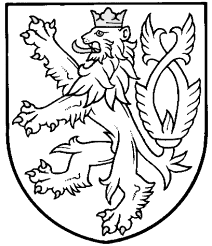 Finanční analytický úřadFinanční analytický úřad: pošt. přihrádka 675, Jindřišská 14, 111 21  Praha 1, dat. schránka: egi8zyh: +420 257 044 501; fax: +420 257 044 502: pošt. přihrádka 675, Jindřišská 14, 111 21  Praha 1, dat. schránka: egi8zyh: +420 257 044 501; fax: +420 257 044 502: pošt. přihrádka 675, Jindřišská 14, 111 21  Praha 1, dat. schránka: egi8zyh: +420 257 044 501; fax: +420 257 044 502Č. j.: FAU-138503/2023/031Právní stav ke dni: 25. 7. 2023